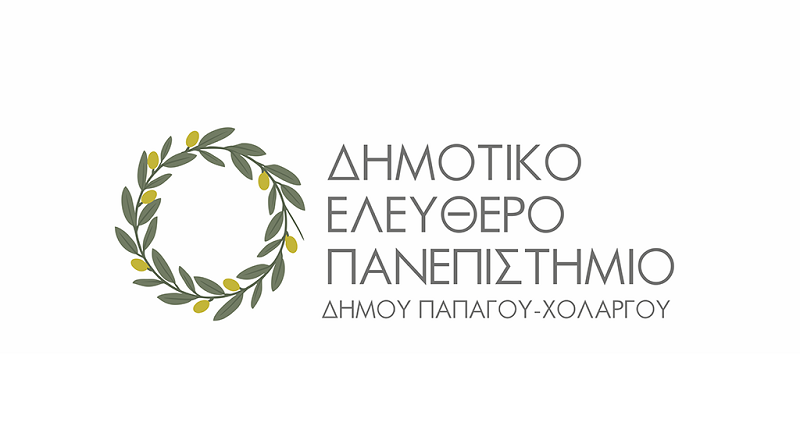 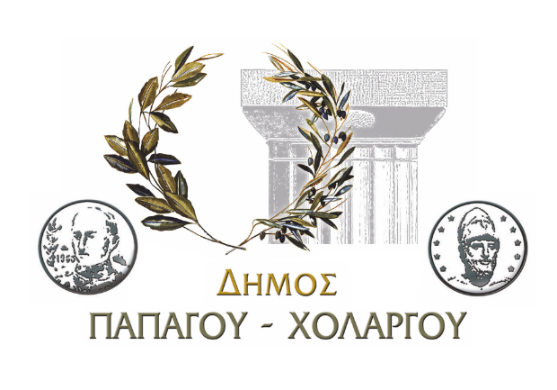 ΔΗΜΟΤΙΚΟ ΕΛΕΥΘΕΡΟ ΠΑΝΕΠΙΣΤΗΜΙΟ    ΔΗΜΟΥ ΠΑΠΑΓΟΥ-ΧΟΛΑΡΓΟΥ Ημερομηνία:……………………………..                                                                                            Προς: Δήμο Παπάγου-ΧολαργούΑίτηση ΣυμμετοχήςΟΝΟΜΑ: ……………………………….                                  Ο/Η υπογεγραμμένος/η αιτούμαιΕΠΩΝΥΜΟ: ……………………………                                  τη συμμετοχή μου στοΟΝΟΜΑ ΠΑΤΡΟΣ: ………………….                                  Δημοτικό Ελεύθερο ΠανεπιστήμιοΕΤΟΣ ΓΕΝΝΗΣΗΣ: …………………..                                  του Δήμου Παπάγου-ΧολαργούΔΙΕΥΘΥΝΣΗ: …………………………..                                  κατά την περίοδο 2019 – 2020.ΤΗΛΕΦΩΝΟ: ………………………….			                     ΓΝΩΣΕΙΣ: ……………………………….                                   ………………………………………………	                             ΕΠΑΓΓΕΛΜΑ: ………………………….                                  EMAIL:……………………………………                                   Ο/Η Αιτών/ούσα